	Проведение микропереписи населения является одним из самых важных шагов в рамках подготовки к Всероссийской переписи населения раунда 2020 года. Микропереписи в России проводились в 1985 и 1994 годах. Практика проведения в межпереписной период выборочных обследований домохозяйств для сбора текущей подробной информации по социально-демографическим вопросам характерна для многих стран мира и соответствует рекомендациям ООН.	Микроперепись населения 2015 года позволит до проведения очередной переписи населения получить актуальные социально-демографические сведения о современном состоянии населения страны, необходимые Правительству Российской Федерации, федеральным органам исполнительной власти, органам исполнительной власти субъектов Российской Федерации и органам местного самоуправления для подготовки обоснованных решений об оценке эффективности принятых и разработке дополнительных мер по дальнейшему улучшению демографической ситуации в рамках реализации Концепции демографической политики Российской Федерации на период до 2025 года.	В Брянской области выборочным статистическим наблюдением будет охвачено около 28 тысяч человек или 2,2% населения в 4-х городских округах (за исключением городского округа г.Фокино) и в 24-х муниципальных районах (за исключением Гордеевского, Жирятинского и Рогнединского районов).	Для проведения опроса территориальным органом Федеральной службы государственной статистики по Брянской области будет привлечено 70 переписчиков (из них 15 в г.Брянске), которые будут обеспечены специальными удостоверениями, действительными при предъявлении паспорта. Переписчики при обходе заранее отобранных жилых помещений опрашивают население и заполняют электронные опросные листы с использованием планшетных компьютеров.	В программу микропереписи населения, помимо традиционных вопросов о поле, возрасте, состоянии в браке, уровне образования, составе домохозяйства, источниках средств к существованию, экономической активности, продолжительности проживания, национальной принадлежности, гражданства и владения языками, включены вопросы о репродуктивных планах населения и условиях, при которых эти планы могут быть реализованы, наличии заболеваний, ограничивающих жизнедеятельность людей и потребности в помощи для их ежедневной деятельности, установлении группы инвалидности.	В отличии от вопросов при сплошной переписи населения в опросный лист микропереписи включены вопросы истории получения российского гражданства, фактического и юридического места жительства, владения и использования языков в повседневной жизни населения.	Будет также получена информация о длительно отсутствующих членах домохозяйств, причинах и периоде отсутствия, их социально-демографических характеристиках, родственных и семейных отношениях с другими членами домохозяйства.13.07.2015 г.                                                                                   При использовании материала ссылка на  Брянскстат обязательна С 1 по 31 октября 2015 года в Российской Федерации проводится Федеральное статистическое наблюдение – микроперепись населения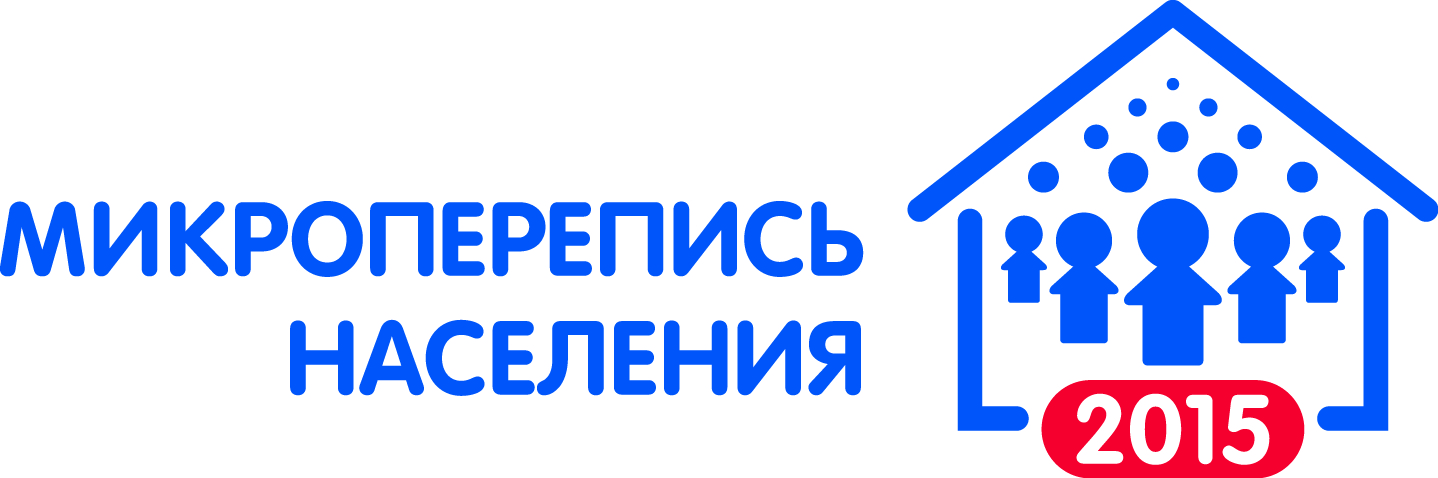 